Application Form: PQ Dip Counselling CYP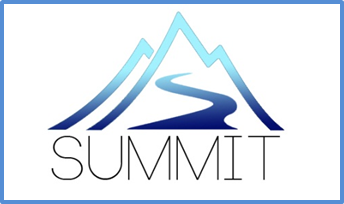 Name………………………………………………………………………Date of Birth...........................Address………………………………………………………………………………………………............Contact phone number…………………………………………………………………………….............Email…………………………………………………………………………………………………..............Counselling qualifications…………………………………………………………………………................………………………………………………………………………………………………………….............Counselling Experience to date including current position and experience with CYP ………………………………………………………………………………………………………………………………………………………………………………………………………………………………………………………………………………………………………………………………………………………………………………………………………………………………………………………………………………………Placement arrangements for 100 hours………………………………………………………………………..Supervisor...............................................................................................................................................The total cost of this one year Post Qualifying diploma is £1450.A non-refundable deposit of £250 must be sent with this application.To help ameliorate the total cost; 8 monthly payments of £150 will be accepted throughout the course, you can pay by cheque or BACS transferThe venue will be in East Belfast (Holywood Road) and the two day blocks of teaching will be a Friday and Saturday each month from 9am-5pmThe planned dates for the course through the academic year are as follows:2016 	23&24 September, 7&8 October, 4&5 November, 2017	 6&7 January, 17&18 February, 17&18 March, 21&22 April, 19&20 MayPlease return application form and deposit to: 77 Farmlodge Drive Greenisland BT38 8XN